ST_PhotoAlbumFrameShape (Photo Album Shape for Photo Mask)This type specifies the values for photo frame types within a photo album presentation. This simple type's contents are a restriction of the XML Schema token datatype.The following are possible enumeration values for this type:The following XML Schema fragment defines the contents of this simple type:<simpleType name="ST_PhotoAlbumFrameShape">	<restriction base="xsd:token">	<enumeration value="frameStyle1"/>	<enumeration value="frameStyle2"/>	<enumeration value="frameStyle3"/>	<enumeration value="frameStyle4"/>	<enumeration value="frameStyle5"/>	<enumeration value="frameStyle6"/>	<enumeration value="frameStyle7"/>	</restriction></simpleType>Enumeration ValueDescriptionframeStyle1 (Rectangle Photo Frame)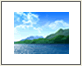 frameStyle2 (Rounded Rectangle Photo Frame)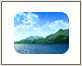 frameStyle3 (Simple White Photo Frame)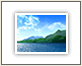 frameStyle4 (Simple Black Photo Frame)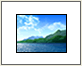 frameStyle5 (Compound Black Photo Frame)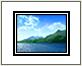 frameStyle6 (Center Shadow Photo Frame)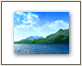 frameStyle7 (Soft Edge Photo Frame)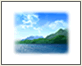 Referenced ByphotoAlbum@frame (§)